ИзвещениеО внесении изменений в котировочную документацию № 72/ЗК-АО ВРМ/2021Уважаемые господа!Акционерное общество «Вагонреммаш» сообщает Вам о внесении изменений в котировочную документацию № 72/ЗК-АО ВРМ/2021с целью выбора организации на право заключения Договора поставки бытовой техники (далее – Товар) для нужд Тамбовского ВРЗ, Воронежского ВРЗ - филиалов АО «ВРМ» с 26 ноября 2021 года до 31 декабря 2021 года.1. Внести изменения в извещение о запросе котировок цен и изложить его в следующей редакции: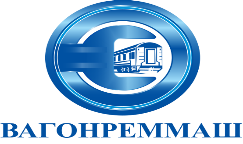 АКЦИОНЕРНОЕ ОБЩЕСТВО «ВАГОНРЕММАШ». Москва, набережная Академика Туполева, дом 15, корпус 2, офис 27тел. (499) 550-28-90, факс (499) 550-28-96, www.vagonremmash.ruАкционерное общество «Вагонреммаш» (АО «ВРМ») (далее – Заказчик) сообщает о проведении запроса котировок цен № 72/ЗК-АО ВРМ/2021 с целью выбора организации на право заключения Договора поставки бытовой техники (далее – Товар) для нужд Тамбовского ВРЗ, Воронежского ВРЗ - филиалов АО «ВРМ» с 26 ноября 2021 года до 22 февраля 2022 года.Котировочные заявки подаются в письменной форме в запечатанных конвертах до 10-00 часов московского времени «25» ноября 2021 г. по адресу: 105005, г. Москва, набережная Академика Туполева, дом 15, корпус 2, офис 27.Организатором запроса котировок цен является АО «ВРМ» в лице сектора по проведению конкурсных процедур и мониторингу цен на закупаемые ТМЦ (далее Организатор).  Организатора, ответственный за проведение запроса котировок цен – Беленков Сергей Анатольевич, email: belenkovsa@vagonremmash.ru. Тел. (495) 550-28-90 доб. 272.Извещение о проведении запроса котировок цен № 72/ЗК-АО ВРМ/2021 размещено на официальном сайте АО «ВРМ» www.vagonremmash.ru ,(раздел «Тендеры»).Предметом запроса котировок цен является поставка бытовой техники (далее – Товар) для нужд Тамбовского ВРЗ, Воронежского ВРЗ - филиалов АО «ВРМ» с 26 ноября 2021 года до 22 февраля 2022 года.	Начальная (максимальная) цена договора составляет: 9 271 261 (Девять миллионов двести семьдесят одна тысяча двести шестьдесят один) рубль 69 копеек, без учета НДС;11 125 514 (Одиннадцать миллионов сто двадцать пять тысяч пятьсот четырнадцать) рублей 03 копейки, с учетом всех налогов, включая НДС.Настоящим приглашаем Вас принять участие в запросе котировок цен на нижеизложенных условиях (прилагаются).2. Внести изменения в п. 7.1.1 котировочной документации и изложить его в следующей редакции:«7.1.1. Предмет запроса котировок цен: заключение договора на право поставки бытовой техники (далее – Товар) для нужд Тамбовского ВРЗ, Воронежского ВРЗ - филиалов АО «ВРМ» с 26 ноября 2021 года до 22 февраля 2022 года.»3. Внести изменения в п. 7.6.1 котировочной документации и изложить его в следующей редакции7.6.1. Поставка Товара должна быть осуществлена с 26 ноября 2021 года до 22 февраля года. 4. Внести изменения в приложение № 1  котировочной документации и изложить его в следующей редакции:Будучи уполномоченным представлять и действовать от имени ________________ (указать наименование участника или, в случае участия нескольких лиц на стороне одного участника наименования таких лиц), а также полностью изучив запрос котировок цен, я, нижеподписавшийся, настоящим подаю котировочную заявку на участие в запросе котировок цен конкурс № 72/ЗК-АО ВРМ/2021 (далее – открытый конкурс) на право заключения Договора поставки бытовой техники (далее – Товар) для нужд Тамбовского ВРЗ, Воронежского ВРЗ - филиалов АО «ВРМ» с 26 ноября  2021 года до 22 февраля 2022 года.Председатель конкурсной комиссии АО «ВРМ»		            А.В. Попов